Provizórny rozvrh 1.roč.SJL: 6 hodímMAT:3hodinyETV:1 hodinaVyv:1 hodinaTSV:1hodinaANJ:2hodinyZameranie zadaných úloh  musí smerovať k opakovaniu a utvrdzovaniu prebratého učiva.PL k SLJ a Mat na opakovanie úloh vám prepošle Majka ŠamováVyplnené PL vám rodič neposiela späť, kontrolu urobíte po príchode do školy. Ak rodič nemá možnosť si vytlačiť PL ,urobí úlohu  ústnou formou alebo písomnou formou do náhradného zošita.Majka Šamová všetkým prváčkam podá usmernenie: Po ktorú stranu budú  deti úlohy vykonávať. Keď prídeme do školy aby sme všetky prváčky boli s úlohami na tej istej strane v Čítanke. Mat., PVO aj v PZ.Orientačné smerovanie úloh  na následný týždeň SJL: Čítanie : čítanie krátkeho textu, nácvik čítanie textu s pochopením - orientácia v texte, zamerať sa na čítanie predložiek v texte, naučiť sa krátku básničku.Písanie: Prepis textu / každý deň 4 vety/,Odpis textu-krátku básničku. 2 diktáty za týždeň. Naviac 4-5 viet.Doporučiť rodičom: detský časopis Adamko-sú tam  zábavné úlohy zo SJL, ANJ, MAT, tajničky, kreslenie, úlohy na logické myslenieMat:Numerické príklady na sčitovanie a odčitovanie do 20 ,riešenie rovnice a nerovnice doplniť správne číslo, slovné úlohy, rozklad čísla na desiatky  a jednotkyPVO: Opakovanie učiva: Dni v týždni, časti dňaRodina, členovia rodinyZmysly človekaŽivá a neživá príroda-čo patrí do živej prírody, čo patrí do neživej prírodeETV:Primeraným spôsobom sa oboznámiť so vzniknutou situáciouPodrobne oboznámiť  o dodržiavaní hygienických zásad – nové poznatky  - napr. manipulácia s potravinami v súvislosti s vírusomPodrobne sa oboznámiť s postupom správneho umývania rúkTSV: rozcvičky v domácom prostredí-nádychové a výdychové cvičenia, posilňovacie cviky na horné , dolné končatiny, chrbát, prechádzky v prírodeVYV: kreslenie geometrických tvarov-  /medzipred. vzťahy s MAT/-navrhni detské ihrisko-využi geometrické tvary, deti v pohybe, moja rodina –čo radi spolu robíme-kolážjar v prírode, zvieratká, ktoré sa na jar k nám vracajú-nakresli bocianaveľkonočné kraslice-maľba, kresba, pomôž mamičke s veľkonočnou výzdobouANJ: úlohy zadajú vyučujúce v danej triedeDoporučiť rodičom stránky:
Učenie s Alfbookom ZADARMO počas toho ako sú vaše deti doma
Je to jednoduché:
✅ Kliknite na stránku www.alfbook.sk
✅ Vložte kód: UCIMESADOMA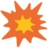 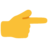 Na STV2:  od budúceho pondelka sa bude vysielať relácia pre deti : „Školský klub“ vysielať sa bude od 9.15 hod.-11 hod.Pod jedným portálom www.učime na diaľku.sk -si nájdu informácie +digitálne vzdelávanie učitelia, rodičia aj žiaci.Deň1.2.3.PondelokSJLPVOMATUtorokSJLANJMATStredaSJLVYVMATŠtvrtokSJLETVSJLPiatokSJLTSVANJ